02-443 Автофургон модели 3716 с гидробортом грузоподъемностью 0.63 тн на шасси ГАЗ-53А 4х2 для перевозки инкубационных яиц 35640 шт. или цыплят 12600 шт., полезная нагрузка 2.1 тн, объём 11.7 м3, дверей: одна двустворчатая, вес: снаряжённый 5 тн, полный 7.25 тн, ЗМЗ-53 115 лс, 80 км/час, ШЗСА г. Шумерля, 1972-80 г. в.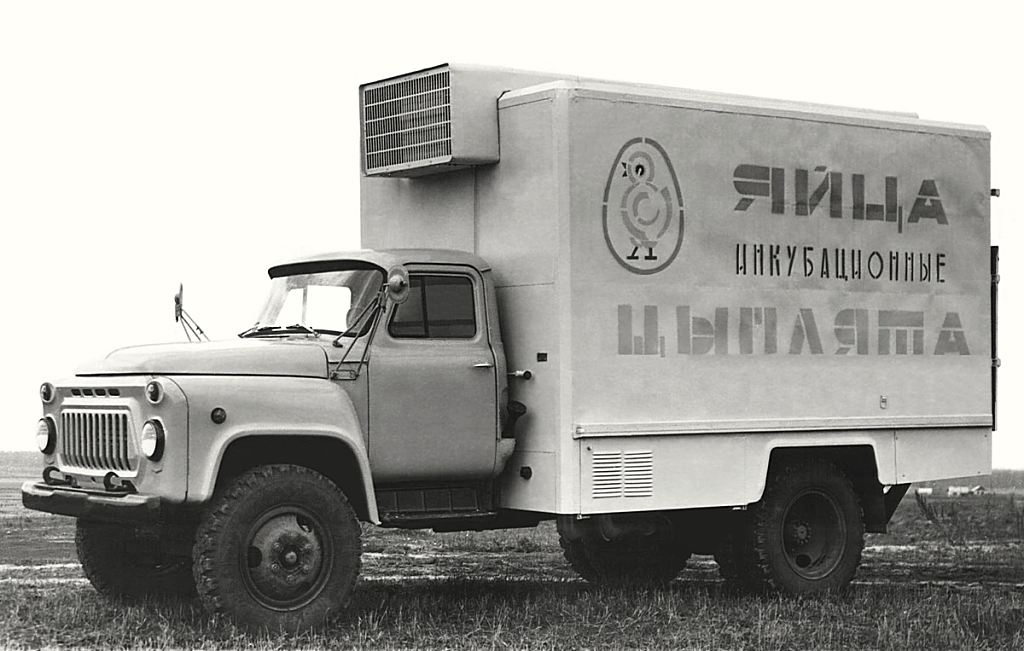  Автомобиль-фургон 3716 для перевозки птицы выпускается на шасси автомобиля ГАЗ-53А. Предназначен для перевозки инкубационных яиц и молодняка птицы в контейнерах на колесах. Кузов — цельнометаллический, изотермический. Наружная обшивка выполнена из листовой стали, внутренняя из слоистого пластика. Пол кузова деревянный без надколесных ниш. Двери задние, двустворчатые. Кузов оборудован отопительно-вентиляционной системой и грузоподъемным бортом с  гидравлическим приводом от двигателя автомобиля. Фургон имел систему вентиляции, оснащённую четырьмя вытяжными, четырьмя приточными вентиляторами и двумя вентиляторами-смесителями, а также двумя отопителями ОВ-65. Площадь кузова составляла 8 кв. м. а объем - 14,92 куб. м. На борта наносилось изображение перевозимого груза: "Яйца инкубационные", "Цыплята" и т.д. Внешне ШЗСА-3716 легко узнавался по надстройке системы вентиляции на передней части крыши. Серийное производство машины было освоено в 1973-м году Шумерлинским заводом специализированных автомобилей в Чувашии, откуда в 1980-м году было передано на Каспийский машиностроительный завод, Калмыкия, где и продолжалось до начала 90-х г.Технические характеристики: Автомобиль-фургон 3716 для перевозки птицыГрузоподъемность, кг 	 . 	. 2100Масса снаряженного автомобиля, кг  5000В т. ч. на переднюю ось ....	...             1575, на заднюю 3425Полная масса автомобиля, кг 	   7250В т. ч. на переднюю ось .	.	   1770, на заднюю  5480Масса кузова, кг                                 1900Габаритные размеры, мм:      длина  6430, ширина 2475, высота 3315Внутренние размеры кузова, мм: длина 3385, ширина 2200, высота 1800Площадь пола кузова, м2 .  .            7,50Объем кузова, м3 . . . . . .                  11,7Погрузочная высота, мм	         1275Угол свеса задний, град . 	             21Угол открывания дверей, град .     270Размер проема дверей, мм: высота 1800, ширина 2220Термоизоляция: пенопласт ПСБ, толщина — 50 ммКоэффициент теплопередачи, ккал/(м2-ч °С) . 0,715Грузоподъемность грузоподъемного борта, кг  630Число контейнеров .		                 9Основные технические данные автомобилей-фургонов специальныхГАЗ-53А ГАЗ-53А начал выпускаться с июня 1965 года и представлял собой модернизированный ГАЗ-53. Отличие от предыдущей модели заключались в усиленной передней оси, новой карданной передаче и рулевом механизме. Грузоподъемность была увеличена до четырех тонн. Важно отметить, что ГАЗ-53А выпускался уже с решеткой радиатора второго типа.
  В 1973 году автомобили стали оснащать боковыми повторителями указателей поворота, которые размещались на крыльях кабины.
 ГАЗ-53-01 - модификация ГАЗ-53A, представляющая собой шасси для установки фургонов и другого специального оборудования. Следует отметить, что индекс "53-01" - это скорее внутризаводское обозначение шасси. Большинство же, если не все производители спецтехники, указывали в качестве базового шасси ГАЗ-53А - например, АТЗ-3,8-53А или АЦ-4,2-53А и т.д. 
 ГАЗ-53-02 - модификация ГАЗ-53A, представляющая собой шасси для установки самосвальных кузовов Саранского автомобильного завода. По сравнению с базовым автомобилем был на 290мм уменьшен задний свес рамы (колесная база оставлена прежняя!), снят буксирный прибор (вместо него на боковых полках рамы были установлены буксирные крюки), а для повышения проходимости на большую часть машин устанавливались шины К-10 с рисунком протектора повышенной проходимости "косая расчлененная елка". Крепление запасного колеса было перенесено с правого лонжерона на левый, так как с правой стороны крепился бак гидросистемы. Также устанавливалась коробка отбора мощности для привода гидронасоса. В 1983 году была проведена очередная модернизация автомобиля, после которой он получил индекс ГАЗ-53-12. ГАЗ-53-12 представляет собой дальнейшую модернизацию 53-го семейства. В 1983 году была увеличена грузоподъемность с 4000 кг до 4500 кг и изменена конструкция двигателя. Новый двигатель ЗМЗ-53-11 отличался системой смазки с односекционным масляным насосом и полнопоточным масляным фильтром, новыми головками цилиндров с увеличенной степенью сжатия, применением закрытой системы вентиляции картера. Примененные нововведения позволили увеличить мощность двигателя ло 120л.с. и снизить на 5-7% расход топлива. На 15-20% было снижено содержание токсичных веществ в отработанных газах. одновременно были усилены рессоры, элементы рамы и балка передней оси. При всем этом, модернизированный ГАЗ-53-12 внешне ничем не отличался от ГАЗ-53A образца 1982 года!
 Только в 1984 году автомобиль получил новую решетку радиатора - третьего типа. Это было связано с перспективой применения новой светотехники с увеличенными по размерам передними фонарями. Серийный выпуск ГАЗ-53 был прекращен в 1993 году.Технические характеристики автомобиля ГАЗ-53АГрузоподъемность, кг - 4000Наибольший вес буксируемого прицепа с грузом, кг. - 4000Вес автомобиля в снаряженном состоянии, кг - 3250Габаритные размеры автомобиля ГАЗ-53, мм: - длина – 6395, - ширина – 2380, - высота (по кабине без нагрузки) – 2220, База, мм - 3700Колея передних колес (по грунту) – 1630, Колея задних колес - 1690Низшие точки (с полной нагрузкой): - картеры ведущих мостов – 265, - передняя ось - 347Радиус поворота по колее наружного переднего колеса, м - 8Наибольшая скорость автомобиля ГАЗ-53 с полной нагрузкой без прицепа (на горизонтальном участке дороги с усовершенствованным покрытием),км/ч - 80—86Контрольный расход топлива при замере в летнее время для обкатанного автомобиля ГАЗ-53, движущегося с полной нагрузкой на четвертой передаче с постоянной скоростью 30—40 км/ч, л / 100 км – 24Кабина ГАЗ-53 - Металлическая, двухместная, двухдверная.Размеры платформы ГАЗ-53, мм: - длина - 3 740, - ширина – 2170, - высота бортов - 680Компрессор - Одноцилиндровый с воздушным охлаждением. Двигатель ГАЗ-53Число цилиндров и их расположение - 8, V-образноеДиаметр цилиндра, мм – 92, Ход поршня, мм – 80, Рабочий объем цилиндров, л - 4,25Степень сжатия (среднее значение) - 6,7Максимальная мощность (ограничена регулятором) при 3200 об/мин, л.с. - 115Максимальный крутящий момент при 2000 — 2500 об/мин, кг/см - 29Порядок работы цилиндров - 1—5—4—2—6—3—7—8Трансмиссия машины ГАЗ-53Сцепление ГАЗ-53 - Однодисковое, сухоеКоробка передач КПП ГАЗ-53 - Трехходовая, с синхронизаторами на третьей и четвертой передачах.Раздаточная коробка - Имеет две передачи: прямую н понижающую с передаточным числом 1,982Карданная передача ГАЗ-53 - Открытого типа, имеет карданы с игольчатыми подшипниками.Главная передача ведущих мостов - Коническая, гипоидного типа, передаточное число 6,83Дифференциал - Шестеренчатый, Кулачковый, конический, повышенного тренияПоворотные цапфы - Фланцевые, со ШРУСХодовая часть ГАЗ-53Рессоры - Четыре продольные полуэллиптические, концы заделаны в резиновые опоры.Задняя подвеска ГАЗ-53- имеет дополнительные рессоры.Амортизаторы - Гидравлические, телескопические двустороннего действия. Установлены на передней оси и обоих мостах. Рулевое управление ГАЗ-53Тип рулевого механизма - Глобоидальный червяк с трех-гребневым роликом. Передаточное отношение - 20,5 (среднее)Усилитель рулевого управления (ГУР) ГАЗ-53 - Гидравлический.Тормозная система машины ГАЗ-53Ножные тормоза - Колодочные на четыре колеса.Привод ножных тормозов - Гидравлический с гидровакуумным усилителем.Ручной тормоз - Центральный барабанного типа.Местоположение: На ведомом валу коробки передач.Электрооборудование машины ГАЗ-53Система проводки - Однопроводная с соединением минусовой клеммы с массойНапряжение в сети, 6Генератор - Г130-Г, мощностью 350 ВтРеле-регулятор - РР130Аккумуляторная батарея - 6-СТ-68-ЭМ, Стартер - СТ130-Б с дистанционным включениемКатушка зажигания - Б13 дополнительным сопротивлениемПрерыватель-распределитель - Р13-В, Свечи зажигания - А11-У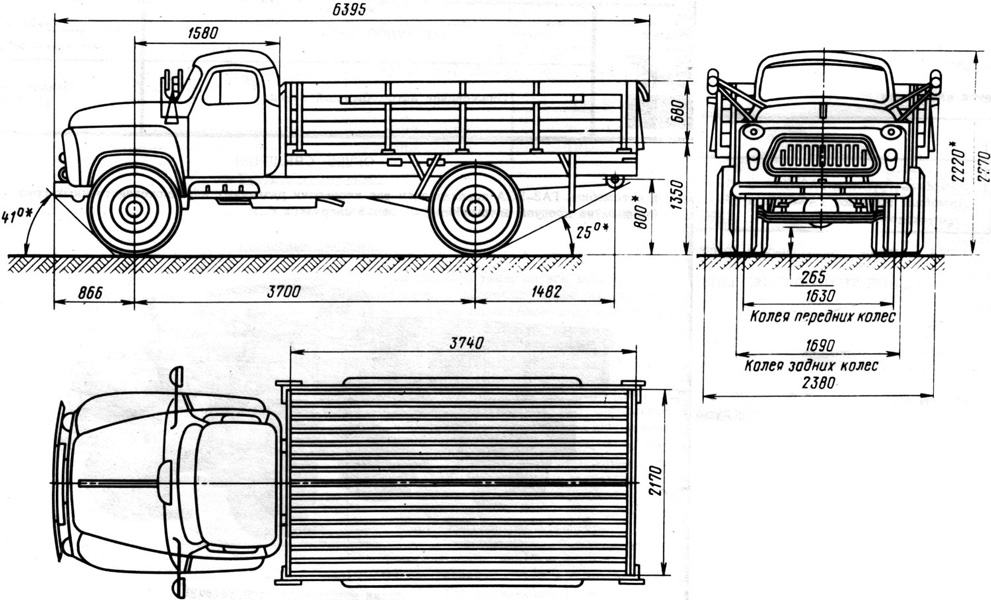 ПоказателиДлямедикаментовДля птицыДля птицыДля павших
животныхГЗСА-3713Мод. 570353-12 Мод. 3716Мод. 35101Колесная формула4x44x24x24x2Масса, кг:Перевозимого груза1550633021003400Снаряженного автомобиля4270914550004350полная59701570072507900Двигатель (модель/гип)ЗМЗ-66-06/ККамАЗ-40.10/ДЗМ3-53-11/КЗМ 3-53-11/КМощность двигателя,кВт (л.с.)88,3(120)154(210)88,3(120)88,3(120)Внутренние размеры
кузова, мм3205x1990x17206040x2328x20403385x2200x18003300x1940x1580Объем кузова, м310,9728,713,412,46Погрузочная высота, мм110013601275*База, мм33004610+140037003700Колея передних (задних) колес, мм1800(1750)1835(1850)1630(1690)1630(1690)Дорожный просвет, мм315234265165Расход топлива. л/100 км2026,62424Габаритные размеры, мм5700x2250x29109256x2500x34506430x2475x34306300x2330x2900ИзготовительАО "Завод
специали-
зированных
автомобилей"КозельскиймеханическийзаводКаспийскиймашино-строительныйзаводКаспийскиймашино-строительныйзавод